Feds rescue 69 child 
prostitutes; bust 99 
pimps and hundreds 
of other adults in 
nationwide stingBY Philip Caulfield
DAILY NEWS STAFF WRITER 

Tuesday, November 9th 2010, 10:26 AMGettyFederal agents busted more than 880 adults in a 
three-day sting that focused on breaking up child 
prostitution rings across the U.S. A three-day federal crackdown on child prostitution 
across the country busted 99 pimps and led to the 
rescue of 69 teenage prostitutes in 30 states and the 
District of Columbia, the FBI announced.The FBI said federal agents and local and state 
police rounded up more than 880 adults on charges 
related to the sexual exploitation of minors, human 
trafficking and prostitution activities.

The children and pimps were rounded up during a 
72-hour nationwide sweep of 40 cities known as 
Operation Cross Country V, an annual crackdown 
targeting child prostitution as part of the Innocence 
Lost National Initiative, the FBI said.

More than 2,100 police and law enforcement 
officials were involved in the operation.

The rescued children were between 12-and- 17-
years-old. Twenty-four children, nearly a third of 
those rescued, were found in the greater Seattle 
region, the largest group to be found in a single 
city.

The Seattle area has led the nation in number of 
juvenile prostitutes saved for the past three years, 
an FBI spokesman told local radio station KPLU.  

FBI executive assistant director Shawn Henry told  
The Associated Press that child prostitutes are often 
recruited by loose knit groups that specifically seek 
out young drug users or scared runaways.

"There are groups of people out there preying on 
naive kids who don't have a good sense of the way 
of the world," Henry said. "Sometimes there's a threat 
of force, threats of violence. A lot these kids operate 
out of a sense of fear."

As part of the operation, Feds scoured truck stops, 
casinos, seedy city streets, websites and chat 
boards looking for prostitutes, pimps and Johns. 

Seattle wasn't the only major city left red-faced after 
the nationwide sting. Police and agents in the 
Chicago area busted 39 adults and six pimps and 
rescued at least three underage girls, the Chicago 
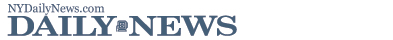 Get Morning Home Delivery of the Daily News for up to 70% off.
Call (888) 393-3760Advertisement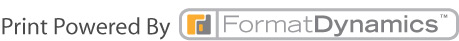 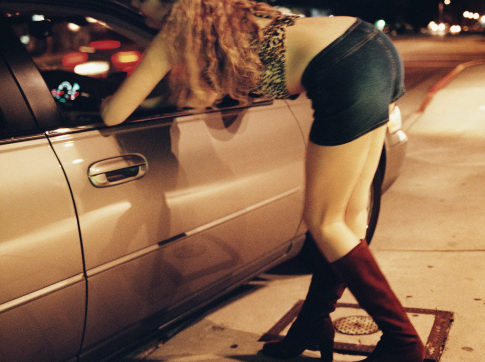 Sun-Times reported.

In the Bay Area, police and agents busted 72 pimps, 
prostitutes and Johns and recovered three children, 
the Contra Costa Times reported.

Authorities are working with the National Center for 
Missing and Exploited Children to confirm their 
identities, the FBI said.

Nearly 1,250 child prostitutes have been located 
and removed from prostitution since 2003, when 
the FBI and the Justice Department launched the 
Innocence Lost National Initiative.

With Wire News Services

pcaulfield@nydailynews.com